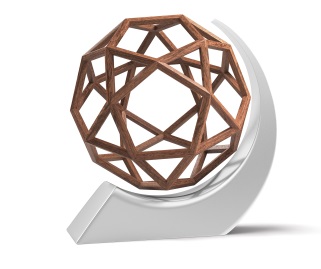 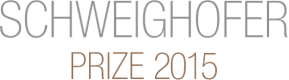 “Wood needs your ideas” – Schweighofer Prize 2015 – call for entries€ 300.000 for innovative projects in the European forest-based sectorStarting on 1st November 2014 the Austrian Schweighofer family invites innovative people to submit proposals for Schweighofer Prize 2015. The prestigious Schweighofer Prize is endowed with
€ 300,000.The prize money of € 300.000 is divided between one Main Prize and several Innovation Prizes. The Main Prize pays tribute to people or organisations that play an important role in the European forest- based sector. Their outstanding achievements have already set milestones and are an example of one’s life work, pioneering spirit and vision for future opportunities.The Innovation Prizes serve as a catalyst for innovative projects during the early stages of implementation.The jury of the Schweighofer Prize will value nominees with innovative contributions to the European forest-based sector including applied research and development projects. Collaboration between science and industry is also highly appreciated.The call for submission starts on 1st of November 2014 and ends on 2nd of February 2015.
Applications are accepted EXCLUSIVELY ONLINE under www.schweighofer-prize.org.The winners of the Schweighofer Prize 2015 will be awarded on the 16th of June 2015 at the monumental city hall of Vienna.The Schweighofer Prize was established in 2002 by the Austrian Schweighofer family, one of the leading woodworking companies in Europe. The biennial Schweighofer Prize will host its 7th event in 2015The Schweighofer Prize distinguishes the most innovative concepts, technologies, products and services, that enhance the competitiveness of the European forest- based sectorThe scope of topics covers the entire European forest-wood-chain. Excluded from this scope is the pulp and paper sector.Contact:  Johanna Kairi, Schweighofer Privatstiftung Beteiligungsverwaltung GmbHTel: +43 1 585 68 62 28, info@schweighofer-prize.orgwww.schweighofer-prize.org